Temat dnia: Pisarz, poeta - zgaduj -zgadula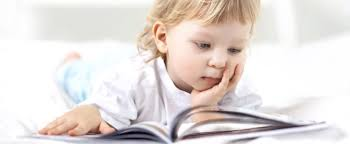 Cele ogólne: doskonalenie umiejętności budowania i zadawania pytań„Kim jest poeta, pisarz?” – R. zadaje dziecku pytania: Kim jest poeta, pisarz? Czym się zajmuje? Co tworzy? Czy znacie jakichś poetów, pisarzy? Jakie wiersze znacie? R.  zadaje  dziecku pytanie: O co chciałbyś zapytać pisarza, gdybyś go spotkał? Dziecko przedstawia swoje pomysły na pytania do pisarza. Dla przykładu czyta fragment książki Pawła Beręsewicza pt. Czy pisarzom burczy w brzuchu?Czy Pana dzieci pomagają Panu w pisaniu książek?Każde z mych dzieci dwudziestu,co jeszcze raz powtórzępoddałem serii testów na synu i na córze.Czytam im coś śmiesznego,a oni nagle w ryk,więc myślę: „Oj, kolego, coś nie tak!” i myk, myk! –przedłużam, skracam, zmieniam,przerabiam zakończenia,a gdy mam dość kreślenia,przyzywam dzieci w mig.Czytam to samo znów.Słuchają i „Ha, ha!”,więc z bardzo głośnym „Uff!”rzucam im ciastka dwa.Elfiki – prezentacja wiersza, rozmowa na temat jego treści.„Elfiki”  Anna WojdeckaJest taka Oliwcia mała,wciąż by tylko rysowała:kwiatuszki, zamki, koniki,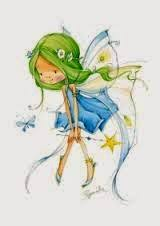 a najbardziej to elfiki.Co dzień rysuje ich z tuzin,a każdy ma uśmiech na buzijakby zawsze była wiosna,bo Oliwcia jest radosna!Pracowitsza jest od mrówki,bierze kartki i ołówkiodgarniając włosy z czołado mamusi swojej woła:– Popatrz mamo! Są jak żywe!Popatrz jakie są szczęśliwe! I elfików pełny stolikuśmiecha się do swej Oli.W końcu jedna z nich tak rzecze:czas wyfrunąć z tych karteczek,bo mi to siedzenie zbrzydło!Ciągnie zatem jedno skrzydłociągnie, ciągnie, okiem mrugai przewraca się jak długa,aż ją zabolały stawy,bo w chodzeniu nie ma wprawy.Zakręciła się jej głowa,lecz próbuje znów od nowa,lekkim ruchem wahadełkaodkleiła wpierw skrzydełkaod podłoża, nie bez lękupomaleńku, pomaleńku,poprawiła sukieneczkęi... frunęła nad karteczkędelikatnie, nieporadnie,bojąc się że znów upadnie,skrzydełkami swymi miele,a potem już coraz śmielejcoraz wyżej od karteczek,aż zrobiła kilka beczek.Gdy to inne zobaczyły,zaraz jej pozazdrościły.Tumult zrobił się na kartkach,jak na filmie – akcja wartka,bo elfiki, po koleiteż próbują się odkleić.Zrobiło się zamieszanie,bo nim każda z kartki wstanie– przewróci się kilka razy.... więc czołgają się jak płazy,chroniąc obolałe nosypoprawiając długie włosy,gładząc zmarszczki na sukienkach,sińce masując na rękach,zawiązując swe trzewiki.Tak kotłują się elfiki,tak się uwijają skrzętnie, by wyglądać jak najpiękniejkiedy już wyfruną w góręniczym dzikie gąski sznurem,ponad kartki, ponad biurko... a może aż na podwórko?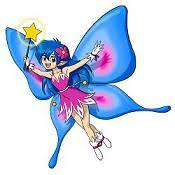 Po przeczytaniu wiersza R. pyta dziecko: Kto wystąpił w wierszu?Jaka przygoda przydarzyła się Oli?Jak wyglądały elfy z wiersza, a jak waszym zdaniem wyglądają?„Elfiki”– praca plastyczna, rysowanie kredkami według własnego projektu. Dziecko otrzymuje kartkę, na której jest kontur otwartej książki. Prośba do dziecka o narysowanie swoich własnych elfów wylatujących z książki.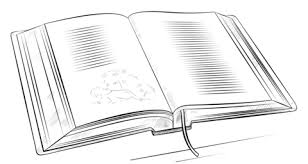 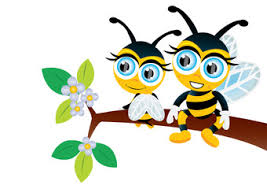 Życzymy pogodnego, udanego dnia! Widzimy się już w poniedziałekNauczycielki gr. Pszczółki.